Об утверждении отчета об исполнении бюджета муниципального образования Гаршинский сельсовет за 1 квартал 2022 года.В соответствии со ст. 12,  ст. 132 Конституции Российской Федерации,  ст. 264.2 Бюджетного кодекса Российской Федерации,  Устава муниципального образования Гаршинский сельсовет Курманаевского района, статьи 38 Положения о бюджетном процессе в муниципальном образовании Гаршинский сельсовет, утвержденного решением Совета депутатов от  26.12.2019 г № 167:	1. Утвердить отчет об исполнении местного бюджета за 1 квартал 2022 года по доходам в сумме 1126443 рубля 52 копейки, по расходам в сумме 821706 рублей 96 копеек, профицит бюджета в сумме 304736 рублей 56 копеек с показателями по:	- доходам бюджета поселения по кодам классификации доходов бюджета согласно приложению № 1;	- расходам  бюджета поселения по разделам, подразделам классификации расходов бюджетов согласно приложению № 2;          - источники финансирования дефицита бюджета поселения по кодам классификации источников финансирования дефицитов бюджетов согласно приложению № 3.	2. Контроль за исполнением настоящего постановления оставляю за собой.	3. Постановление вступает в силу со дня его подписания и подлежит  официальному опубликованию в газете «Сельский Вестник».Глава муниципального образования                                             Н.П. ИгнатьеваРазослано: в дело, прокурору, постоянной комиссии по бюджетной, налоговой и финансовой политики, финотделу.Приложение № 1к Постановлению «Об утверждении отчета об исполнении бюджета муниципального образования Гаршинский сельсовет» от 18.04.2022 г № 16-пПоказатели об исполнении доходов бюджета поселения за 1 квартал2022 г.Приложение № 2 к Постановлению «Об утверждении отчета об исполнении бюджета муниципального образования Гаршинский сельсовет »от 18.04.2022 № 16-пПоказатели об исполнении расходов бюджета поселения за 1 квартал2022 г.Приложение № 3 к Постановлению «Об утверждении отчетаоб исполнении бюджета муниципальногообразования Гаршинский сельсовет»от __.04.2022 № __-пИсточники финансирования дефицита бюджета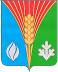 Администрациямуниципального образованияГаршинский сельсовет Курманаевского районаОренбургской областиПОСТАНОВЛЕНИЕ18.04.2022 № 16-пНаименование показателяКод строкиКод дохода по бюджетной классификацииУтвержденные бюджетные назначенияИсполненоНеисполненные назначения123456Доходы бюджета - всего010X2 346 740,001 126 443,5248,00в том числе:НАЛОГОВЫЕ И НЕНАЛОГОВЫЕ ДОХОДЫ010000 100000000000000001 422 940,00936 443,5265,81НАЛОГИ НА ПРИБЫЛЬ, ДОХОДЫ010000 10100000000000000319 000,0074 418,1923,33Налог на доходы физических лиц010000 10102000010000110319 000,0074 418,1923,33Налог на доходы физических лиц с доходов, источником которых является налоговый агент, за исключением доходов, в отношении которых исчисление и уплата налога осуществляются в соответствии со статьями 227, 227.1 и 228 Налогового кодекса Российской Федерации010000 10102010010000110312 000,0073 299,6023,49Налог на доходы физических лиц с доходов, источником которых является налоговый агент, за исключением доходов, в отношении которых исчисление и уплата налога осуществляются в соответствии со статьями 227, 227.1 и 228 Налогового кодекса Российской Федерации (сумма платежа (перерасчеты, недоимка и задолженность по соответствующему платежу, в том числе по отмененному)010000 101020100110001100,0073 299,60Налог на доходы физических лиц с доходов, полученных от осуществления деятельности физическими лицами, зарегистрированными в качестве индивидуальных предпринимателей, нотариусов, занимающихся частной практикой, адвокатов, учредивших адвокатские кабинеты, и других лиц, занимающихся частной практикой в соответствии со статьей 227 Налогового кодекса Российской Федерации010000 101020200100001104 000,000,000,00Налог на доходы физических лиц с доходов, полученных физическими лицами в соответствии со статьей 228 Налогового кодекса Российской Федерации010000 101020300100001103 000,001 118,5937,29Налог на доходы физических лиц с доходов, полученных физическими лицами в соответствии со статьей 228 Налогового кодекса Российской Федерации (сумма платежа (перерасчеты, недоимка и задолженность по соответствующему платежу, в том числе по отмененному)010000 101020300110001100,00965,10Налог на доходы физических лиц с доходов, полученных физическими лицами в соответствии со статьей 228 Налогового кодекса Российской Федерации (пени по соответствующему платежу)010000 101020300121001100,00153,49НАЛОГИ НА ТОВАРЫ (РАБОТЫ, УСЛУГИ), РЕАЛИЗУЕМЫЕ НА ТЕРРИТОРИИ РОССИЙСКОЙ ФЕДЕРАЦИИ010000 10300000000000000225 200,0057 905,9025,71Акцизы по подакцизным товарам (продукции), производимым на территории Российской Федерации010000 10302000010000110225 200,0057 905,9025,71Доходы от уплаты акцизов на дизельное топливо, подлежащие распределению между бюджетами субъектов Российской Федерации и местными бюджетами с учетом установленных дифференцированных нормативов отчислений в местные бюджеты010000 10302230010000110101 820,0027 809,5827,31Доходы от уплаты акцизов на дизельное топливо, подлежащие распределению между бюджетами субъектов Российской Федерации и местными бюджетами с учетом установленных дифференцированных нормативов отчислений в местные бюджеты (по нормативам, установленным федеральным законом о федеральном бюджете в целях формирования дорожных фондов субъектов Российской Федерации)010000 10302231010000110101 820,0027 809,5827,31Доходы от уплаты акцизов на моторные масла для дизельных и (или) карбюраторных (инжекторных) двигателей, подлежащие распределению между бюджетами субъектов Российской Федерации и местными бюджетами с учетом установленных дифференцированных нормативов отчислений в местные бюджеты010000 10302240010000110560,00178,1931,82Доходы от уплаты акцизов на моторные масла для дизельных и (или) карбюраторных (инжекторных) двигателей, подлежащие распределению между бюджетами субъектов Российской Федерации и местными бюджетами с учетом установленных дифференцированных нормативов отчислений в местные бюджеты (по нормативам, установленным федеральным законом о федеральном бюджете в целях формирования дорожных фондов субъектов Российской Федерации)010000 10302241010000110560,00178,1931,82Доходы от уплаты акцизов на автомобильный бензин, подлежащие распределению между бюджетами субъектов Российской Федерации и местными бюджетами с учетом установленных дифференцированных нормативов отчислений в местные бюджеты010000 10302250010000110135 590,0033 649,1424,82Доходы от уплаты акцизов на автомобильный бензин, подлежащие распределению между бюджетами субъектов Российской Федерации и местными бюджетами с учетом установленных дифференцированных нормативов отчислений в местные бюджеты (по нормативам, установленным федеральным законом о федеральном бюджете в целях формирования дорожных фондов субъектов Российской Федерации)010000 10302251010000110135 590,0033 649,1424,82Доходы от уплаты акцизов на прямогонный бензин, подлежащие распределению между бюджетами субъектов Российской Федерации и местными бюджетами с учетом установленных дифференцированных нормативов отчислений в местные бюджеты010000 10302260010000110-12 770,00-3 731,0129,22Доходы от уплаты акцизов на прямогонный бензин, подлежащие распределению между бюджетами субъектов Российской Федерации и местными бюджетами с учетом установленных дифференцированных нормативов отчислений в местные бюджеты (по нормативам, установленным федеральным законом о федеральном бюджете в целях формирования дорожных фондов субъектов Российской Федерации)010000 10302261010000110-12 770,00-3 731,0129,22НАЛОГИ НА СОВОКУПНЫЙ ДОХОД010000 10500000000000000471 840,00283 394,0060,06Единый сельскохозяйственный налог010000 10503000010000110471 840,00283 394,0060,06Единый сельскохозяйственный налог010000 10503010010000110471 840,00283 394,0060,06Единый сельскохозяйственный налог (сумма платежа (перерасчеты, недоимка и задолженность по соответствующему платежу, в том числе по отмененному)010000 105030100110001100,00283 394,00НАЛОГИ НА ИМУЩЕСТВО010000 10600000000000000336 000,0050 325,4314,98Налог на имущество физических лиц010000 1060100000000011010 000,00513,315,13Налог на имущество физических лиц, взимаемый по ставкам, применяемым к объектам налогообложения, расположенным в границах сельских поселений010000 1060103010000011010 000,00513,315,13Налог на имущество физических лиц, взимаемый по ставкам, применяемым к объектам налогообложения, расположенным в границах сельских поселений (сумма платежа (перерасчеты, недоимка и задолженность по соответствующему платежу, в том числе по отмененному)010000 106010301010001100,00457,30Налог на имущество физических лиц, взимаемый по ставкам, применяемым к объектам налогообложения, расположенным в границах сельских поселений (пени по соответствующему платежу)010000 106010301021001100,0056,01Земельный налог010000 10606000000000110326 000,0049 812,1215,28Земельный налог с организаций010000 1060603000000011046 000,0028 655,0062,29Земельный налог с организаций, обладающих земельным участком, расположенным в границах сельских поселений010000 1060603310000011046 000,0028 655,0062,29Земельный налог с организаций, обладающих земельным участком, расположенным в границах сельских поселений (сумма платежа (перерасчеты, недоимка и задолженность по соответствующему платежу, в том числе по отмененному)010000 106060331010001100,0028 655,00Земельный налог с физических лиц010000 10606040000000110280 000,0021 157,127,56Земельный налог с физических лиц, обладающих земельным участком, расположенным в границах сельских поселений010000 10606043100000110280 000,0021 157,127,56Земельный налог с физических лиц, обладающих земельным участком, расположенным в границах сельских поселений (сумма платежа (перерасчеты, недоимка и задолженность по соответствующему платежу, в том числе по отмененному)010000 106060431010001100,0019 582,89Земельный налог с физических лиц, обладающих земельным участком, расположенным в границах сельских поселений (пени по соответствующему платежу)010000 106060431021001100,001 574,23ГОСУДАРСТВЕННАЯ ПОШЛИНА010000 108000000000000001 200,00400,0033,33Государственная пошлина за совершение нотариальных действий (за исключением действий, совершаемых консульскими учреждениями Российской Федерации)010000 108040000100001101 200,00400,0033,33Государственная пошлина за совершение нотариальных действий должностными лицами органов местного самоуправления, уполномоченными в соответствии с законодательными актами Российской Федерации на совершение нотариальных действий010000 108040200100001101 200,00400,0033,33Государственная пошлина за совершение нотариальных действий должностными лицами органов местного самоуправления, уполномоченными в соответствии с законодательными актами Российской Федерации на совершение нотариальных действий010000 108040200110001100,00400,00ДОХОДЫ ОТ ИСПОЛЬЗОВАНИЯ ИМУЩЕСТВА, НАХОДЯЩЕГОСЯ В ГОСУДАРСТВЕННОЙ И МУНИЦИПАЛЬНОЙ СОБСТВЕННОСТИ010000 1110000000000000069 700,00470 000,00674,32Доходы, получаемые в виде арендной либо иной платы за передачу в возмездное пользование государственного и муниципального имущества (за исключением имущества бюджетных и автономных учреждений, а также имущества государственных и муниципальных унитарных предприятий, в том числе казенных)010000 1110500000000012069 700,00470 000,00674,32Доходы, получаемые в виде арендной платы за земли после разграничения государственной собственности на землю, а также средства от продажи права на заключение договоров аренды указанных земельных участков (за исключением земельных участков бюджетных и автономных учреждений)010000 1110502000000012069 700,00470 000,00674,32Доходы, получаемые в виде арендной платы, а также средства от продажи права на заключение договоров аренды за земли, находящиеся в собственности сельских поселений (за исключением земельных участков муниципальных бюджетных и автономных учреждений)010000 1110502510000012069 700,00470 000,00674,32БЕЗВОЗМЕЗДНЫЕ ПОСТУПЛЕНИЯ010000 20000000000000000923 800,00190 000,0020,57БЕЗВОЗМЕЗДНЫЕ ПОСТУПЛЕНИЯ ОТ ДРУГИХ БЮДЖЕТОВ БЮДЖЕТНОЙ СИСТЕМЫ РОССИЙСКОЙ ФЕДЕРАЦИИ010000 20200000000000000923 800,00190 000,0020,57Дотации бюджетам бюджетной системы Российской Федерации010000 20210000000000150819 000,00163 800,0020,00Дотации на выравнивание бюджетной обеспеченности010000 20215001000000150819 000,00163 800,0020,00Дотации бюджетам сельских поселений на выравнивание бюджетной обеспеченности из бюджета субъекта Российской Федерации010000 20215001100000150819 000,00163 800,0020,00Субвенции бюджетам бюджетной системы Российской Федерации010000 20230000000000150104 800,0026 200,0025,00Субвенции бюджетам на осуществление первичного воинского учета органами местного самоуправления поселений, муниципальных и городских округов010000 20235118000000150104 800,0026 200,0025,00Субвенции бюджетам сельских поселений на осуществление первичного воинского учета органами местного самоуправления поселений, муниципальных и городских округов010000 20235118100000150104 800,0026 200,0025,00Наименование показателяКод строкиКод расхода по бюджетной классификацииУтвержденные бюджетные назначенияИсполненоНеисполненные назначения123456Расходы бюджета - всего200X3 701 740,00821 706,962 880 033,04в том числе:ОБЩЕГОСУДАРСТВЕННЫЕ ВОПРОСЫ200000 0100 0000000000 0002 158 740,00494 117,011 664 622,99Функционирование высшего должностного лица субъекта Российской Федерации и муниципального образования200000 0102 0000000000 000573 400,00127 525,05445 874,95Муниципальная программа "Устойчивое развитие территории муниципального образования Гаршинский сельсовет Курманаевского района Оренбургской области на 2019-2024 годы"200000 0102 5400000000 000573 400,00127 525,05445 874,95Расходы на содержание высшего должностного лица200000 0102 5440110010 000573 400,00127 525,05445 874,95Расходы на выплаты персоналу в целях обеспечения выполнения функций государственными (муниципальными) органами, казенными учреждениями, органами управления государственными внебюджетными фондами200000 0102 5440110010 100573 400,00127 525,05445 874,95Расходы на выплаты персоналу государственных (муниципальных) органов200000 0102 5440110010 120573 400,00127 525,05445 874,95Фонд оплаты труда государственных (муниципальных) органов200000 0102 5440110010 121439 400,0097 945,50341 454,50Взносы по обязательному социальному страхованию на выплаты денежного содержания и иные выплаты работникам государственных (муниципальных) органов200000 0102 5440110010 129134 000,0029 579,55104 420,45Функционирование Правительства Российской Федерации, высших исполнительных органов государственной власти субъектов Российской Федерации, местных администраций200000 0104 0000000000 000411 050,00102 804,92308 245,08Муниципальная программа "Устойчивое развитие территории муниципального образования Гаршинский сельсовет Курманаевского района Оренбургской области на 2019-2024 годы"200000 0104 5400000000 000411 050,00102 804,92308 245,08Обеспечение функций аппарата администрации муниципального образования Гаршинский сельсовет200000 0104 5440110020 000392 000,0084 896,92307 103,08Расходы на выплаты персоналу в целях обеспечения выполнения функций государственными (муниципальными) органами, казенными учреждениями, органами управления государственными внебюджетными фондами200000 0104 5440110020 100392 000,0084 896,92307 103,08Расходы на выплаты персоналу государственных (муниципальных) органов200000 0104 5440110020 120392 000,0084 896,92307 103,08Фонд оплаты труда государственных (муниципальных) органов200000 0104 5440110020 121301 000,0065 205,00235 795,00Взносы по обязательному социальному страхованию на выплаты денежного содержания и иные выплаты работникам государственных (муниципальных) органов200000 0104 5440110020 12991 000,0019 691,9271 308,08Членские взносы в Ассоциацию Совет муниципальных образований200000 0104 5440210020 0001 550,00408,001 142,00Иные бюджетные ассигнования200000 0104 5440210020 8001 550,00408,001 142,00Уплата налогов, сборов и иных платежей200000 0104 5440210020 8501 550,00408,001 142,00Уплата иных платежей200000 0104 5440210020 8531 550,00408,001 142,00Передаваемые полномочия на организацию мероприятий по транспорту, связи, торговли в границах поселения200000 0104 5440310020 00017 500,0017 500,000,00Межбюджетные трансферты200000 0104 5440310020 50017 500,0017 500,000,00Иные межбюджетные трансферты200000 0104 5440310020 54017 500,0017 500,000,00Обеспечение деятельности финансовых, налоговых и таможенных органов и органов финансового (финансово-бюджетного) надзора200000 0106 0000000000 00013 000,0013 000,000,00Муниципальная программа "Устойчивое развитие территории муниципального образования Гаршинский сельсовет Курманаевского района Оренбургской области на 2019-2024 годы"200000 0106 5400000000 0004 800,004 800,000,00Передаваемые полномочия на формирование бюджета поселения и контроль за исполнением данного бюджета200000 0106 5440510020 0004 800,004 800,000,00Межбюджетные трансферты200000 0106 5440510020 5004 800,004 800,000,00Иные межбюджетные трансферты200000 0106 5440510020 5404 800,004 800,000,00Непрограммные мероприятия200000 0106 7700000000 0008 200,008 200,000,00Руководство и управление в сфере установленных функций органов муниципальной власти Курманаевского района200000 0106 7710000000 0008 200,008 200,000,00Центральный аппарат200000 0106 7710010020 0008 200,008 200,000,00Межбюджетные трансферты200000 0106 7710010020 5008 200,008 200,000,00Иные межбюджетные трансферты200000 0106 7710010020 5408 200,008 200,000,00Другие общегосударственные вопросы200000 0113 0000000000 0001 161 290,00250 787,04910 502,96Основное мероприятие "Формирование бюджета и контроль за исполнением бюджета"200000 0113 5440500000 000418 000,00105 000,00313 000,00Передаваемые полномочия на ведение бухгалтерского учета200000 0113 5440570050 000418 000,00105 000,00313 000,00Межбюджетные трансферты200000 0113 5440570050 500418 000,00105 000,00313 000,00Иные межбюджетные трансферты200000 0113 5440570050 540418 000,00105 000,00313 000,00Основное мероприятие «Осуществление административно-хозяйственного, транспортного и информационного обеспечения органов местного самоуправления муниципального образования Гаршинский сельсовет»200000 0113 5440600000 000693 290,00125 645,04567 644,96Осуществление административно-хозяйственного, транспортного и информационного обеспечения органов местного самоуправления муниципального образования Гаршинский сельсовет200000 0113 5440670031 000693 290,00125 645,04567 644,96Расходы на выплаты персоналу в целях обеспечения выполнения функций государственными (муниципальными) органами, казенными учреждениями, органами управления государственными внебюджетными фондами200000 0113 5440670031 100319 000,0068 779,98250 220,02Расходы на выплаты персоналу казенных учреждений200000 0113 5440670031 110319 000,0068 779,98250 220,02Фонд оплаты труда учреждений200000 0113 5440670031 111244 400,0052 826,40191 573,60Взносы по обязательному социальному страхованию на выплаты по оплате труда работников и иные выплаты работникам учреждений200000 0113 5440670031 11974 600,0015 953,5858 646,42Закупка товаров, работ и услуг для обеспечения государственных (муниципальных) нужд200000 0113 5440670031 200374 290,0056 865,06317 424,94Иные закупки товаров, работ и услуг для обеспечения государственных (муниципальных) нужд200000 0113 5440670031 240374 290,0056 865,06317 424,94Закупка товаров, работ, услуг в сфере информационно-коммуникационных технологий200000 0113 5440670031 24260 000,0018 361,0241 638,98Прочая закупка товаров, работ и услуг200000 0113 5440670031 244314 290,0038 504,04275 785,96Непрограммные мероприятия200000 0113 7700000000 00050 000,0020 142,0029 858,00Прочие непрограммные мероприятия200000 0113 7740000000 00050 000,0020 142,0029 858,00Оценка недвижимости, признание прав и регулирование отношений по государственной и муниципальной собственности200000 0113 7740090850 00050 000,0020 142,0029 858,00Закупка товаров, работ и услуг для обеспечения государственных (муниципальных) нужд200000 0113 7740090850 20050 000,0020 142,0029 858,00Иные закупки товаров, работ и услуг для обеспечения государственных (муниципальных) нужд200000 0113 7740090850 24050 000,0020 142,0029 858,00Прочая закупка товаров, работ и услуг200000 0113 7740090850 24450 000,0020 142,0029 858,00НАЦИОНАЛЬНАЯ ОБОРОНА200000 0200 0000000000 000104 800,0026 200,0078 600,00Мобилизационная и вневойсковая подготовка200000 0203 0000000000 000104 800,0026 200,0078 600,00Муниципальная программа "Устойчивое развитие территории муниципального образования Гаршинский сельсовет Курманаевского района Оренбургской области на 2019-2024 годы"200000 0203 5400000000 000104 800,0026 200,0078 600,00Субвенции на осуществление первичного воинского учета на территориях, где отсутствуют военные комиссариаты200000 0203 5430151180 000104 800,0026 200,0078 600,00Расходы на выплаты персоналу в целях обеспечения выполнения функций государственными (муниципальными) органами, казенными учреждениями, органами управления государственными внебюджетными фондами200000 0203 5430151180 100104 800,0026 200,0078 600,00Расходы на выплаты персоналу государственных (муниципальных) органов200000 0203 5430151180 120104 800,0026 200,0078 600,00Фонд оплаты труда государственных (муниципальных) органов200000 0203 5430151180 12180 400,0021 111,3759 288,63Взносы по обязательному социальному страхованию на выплаты денежного содержания и иные выплаты работникам государственных (муниципальных) органов200000 0203 5430151180 12924 400,005 088,6319 311,37НАЦИОНАЛЬНАЯ БЕЗОПАСНОСТЬ И ПРАВООХРАНИТЕЛЬНАЯ ДЕЯТЕЛЬНОСТЬ200000 0300 0000000000 000494 000,0051 713,16442 286,84Защита населения и территории от чрезвычайных ситуаций природного и техногенного характера, пожарная безопасность200000 0310 0000000000 000494 000,0051 713,16442 286,84Муниципальная программа "Устойчивое развитие территории муниципального образования Гаршинский сельсовет Курманаевского района Оренбургской области на 2019-2024 годы"200000 0310 5400000000 000494 000,0051 713,16442 286,84Содержание личного состава ДПК200000 0310 5450192470 000494 000,0051 713,16442 286,84Закупка товаров, работ и услуг для обеспечения государственных (муниципальных) нужд200000 0310 5450192470 200494 000,0051 713,16442 286,84Иные закупки товаров, работ и услуг для обеспечения государственных (муниципальных) нужд200000 0310 5450192470 240494 000,0051 713,16442 286,84Прочая закупка товаров, работ и услуг200000 0310 5450192470 244494 000,0051 713,16442 286,84НАЦИОНАЛЬНАЯ ЭКОНОМИКА200000 0400 0000000000 000430 200,00234 009,71196 190,29Дорожное хозяйство (дорожные фонды)200000 0409 0000000000 000430 200,00234 009,71196 190,29Муниципальная программа "Устойчивое развитие территории муниципального образования Гаршинский сельсовет Курманаевского района Оренбургской области на 2019-2024 годы"200000 0409 5400000000 000430 200,00234 009,71196 190,29Содержание дорог общего пользования муниципального значения200000 0409 5410290750 000430 200,00234 009,71196 190,29Закупка товаров, работ и услуг для обеспечения государственных (муниципальных) нужд200000 0409 5410290750 200430 200,00234 009,71196 190,29Иные закупки товаров, работ и услуг для обеспечения государственных (муниципальных) нужд200000 0409 5410290750 240430 200,00234 009,71196 190,29Прочая закупка товаров, работ и услуг200000 0409 5410290750 244313 200,00221 000,6992 199,31Закупка энергетических ресурсов200000 0409 5410290750 247117 000,0013 009,02103 990,98ЖИЛИЩНО-КОММУНАЛЬНОЕ ХОЗЯЙСТВО200000 0500 0000000000 000451 000,000,00451 000,00Благоустройство200000 0503 0000000000 000451 000,000,00451 000,00Муниципальная программа "Устойчивое развитие территории муниципального образования Гаршинский сельсовет Курманаевского района Оренбургской области на 2019-2024 годы"200000 0503 5400000000 000450 500,000,00450 500,00Прочие мероприятия по благоустройству поселения200000 0503 5420296500 000450 500,000,00450 500,00Закупка товаров, работ и услуг для обеспечения государственных (муниципальных) нужд200000 0503 5420296500 200450 500,000,00450 500,00Иные закупки товаров, работ и услуг для обеспечения государственных (муниципальных) нужд200000 0503 5420296500 240450 500,000,00450 500,00Прочая закупка товаров, работ и услуг200000 0503 5420296500 244450 500,000,00450 500,00Прочая закупка товаров, работ и услуг200000 0503 5420396400 000500,000,00500,00Закупка товаров, работ и услуг для обеспечения государственных (муниципальных) нужд200000 0503 5420396400 200500,000,00500,00Иные закупки товаров, работ и услуг для обеспечения государственных (муниципальных) нужд200000 0503 5420396400 240500,000,00500,00Прочая закупка товаров, работ и услуг200000 0503 5420396400 244500,000,00500,00СОЦИАЛЬНАЯ ПОЛИТИКА200000 1000 0000000000 00063 000,0015 667,0847 332,92Пенсионное обеспечение200000 1001 0000000000 00063 000,0015 667,0847 332,92Муниципальная программа "Устойчивое развитие территории муниципального образования Гаршинский сельсовет Курманаевского района Оренбургской области на 2019-2024 годы"200000 1001 5400000000 00063 000,0015 667,0847 332,92Подпрограмма "Пенсионное обеспечение лиц, занимавших муниципальные должности и должности муниципальной службы в муниципальном образовании Гаршинский сельсовет на 2019-2024 гг"200000 1001 5480000000 00063 000,0015 667,0847 332,92Пенсия за выслугу лет муниципальным служащим200000 1001 5480120580 00063 000,0015 667,0847 332,92Социальное обеспечение и иные выплаты населению200000 1001 5480120580 30063 000,0015 667,0847 332,92Публичные нормативные социальные выплаты гражданам200000 1001 5480120580 31063 000,0015 667,0847 332,92Иные пенсии, социальные доплаты к пенсиям200000 1001 5480120580 31263 000,0015 667,0847 332,92Результат исполнения бюджета (дефицит/профицит)450X-1 355 000,00304 736,56XНаименование показателяКод строкиКод источника финансирования дефицита бюджета по бюджетной классификацииУтвержденные бюджетные назначенияИсполненоНеисполненные назначения123456Источники финансирования дефицита бюджета - всего500X1 355 000,00-304 736,561 659 736,56в том числе:источники внутреннего финансирования бюджета520X0,000,000,00из них:5200,000,000,00источники внешнего финансирования бюджета620X0,000,000,00из них:6200,000,000,00Изменение остатков средств700000 010000000000000001 355 000,00-304 736,561 659 736,56Изменение остатков средств на счетах по учету средств бюджетов700000 010500000000000001 355 000,00-304 736,561 659 736,56увеличение остатков средств, всего710000 01050000000000500-2 346 740,00-1 126 443,52XУвеличение прочих остатков средств бюджетов710000 01050200000000500-2 346 740,00-1 126 443,52XУвеличение прочих остатков денежных средств бюджетов710000 01050201000000510-2 346 740,00-1 126 443,52XУвеличение прочих остатков денежных средств бюджетов сельских поселений710000 01050201100000510-2 346 740,00-1 126 443,52Xуменьшение остатков средств, всего720000 010500000000006003 701 740,00821 706,96XУменьшение прочих остатков средств бюджетов720000 010502000000006003 701 740,00821 706,96XУменьшение прочих остатков денежных средств бюджетов720000 010502010000006103 701 740,00821 706,96XУменьшение прочих остатков денежных средств бюджетов сельских поселений720000 010502011000006103 701 740,00821 706,96X700000 010600000000000000,000,000,00710000 010600000000005000,000,00X7100,000,00X720000 010600000000006000,000,00X7200,000,00X